 Iowa Department					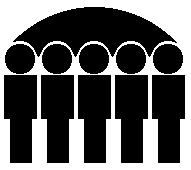 Of Human ServicesJessie Rasmussen, Director	  			 SUPPLEMENTAL SECURITY INCOME PROGRAMDecember  , 2002Supplemental Security Income (SSI)-The expenditures reported in this section are paid to Iowa residents under the federally administered Supplemental Security Income program.  All expenditures reported in this section are 100% federal dollars.State of Iowa Supplemental Monies - (Federal Adm) -The expenditures reported in this section are administered by the federal Social Security Administration onBehalf of the State of Iowa and reimbursed by the State of Iowa.  These expenditures are made for personsreceiving assistance under the Mandatory, Family Life Home, Blind Allowance, or Dependent Personcategories of the State Supplementary Assistance program.  Expenditures are 100% state funded.State of Iowa Supplemental Monies - Iowa Adm/IHHRC-The expenditures reported in this section are administered by the State of Iowa, are 100% state funded,and are for payments to individuals receiving in-home health-related care services under the StateSupplementary Assistance program.Standard Reporting Unit	Prepared by:      Judy DarBureau of Research Analysis	Statistical Research AnalystDivision of Results Based Accountability	(515) 281-46951S470A038-A                                      IOWA DEPARTMENT OF HUMAN  SERVICES                         PAGE                  1                                       SUPPLEMENTAL-SECURITY INCOME PROGRAM FOR DECEMBER  2002              DATE PRINTED 01-02-20030************************************************************************************************************************************0 COUNTY - ADAIR                                         STATE OF IOWA SUPPLEMENTATION MONIES                                               ------------------------------------------------------                           SSI                         FEDERAL                                                      IOWA                                                         ADM                                                     ADM/IHHRC                       NO.          AMT             NO.          AMT                                          NO.          AMT AGED                    1           30.00            0             .00                                         0             .000BLIND                   0             .00            0             .00                                         0             .000DISABLED                3          518.00            0             .00                                         0             .000 TOTALS                 4          548.00            0             .00                                         1          478.290************************************************************************************************************************************0 COUNTY - ADAMS                                         STATE OF IOWA SUPPLEMENTATION MONIES                                               ------------------------------------------------------                           SSI                         FEDERAL                                                      IOWA                                                         ADM                                                     ADM/IHHRC                       NO.          AMT             NO.          AMT                                          NO.          AMT AGED                    0             .00            0             .00                                         0             .000BLIND                   0             .00            0             .00                                         0             .000DISABLED                0             .00            0             .00                                         0             .000 TOTALS                 0             .00            0             .00                                         0             .000************************************************************************************************************************************0 COUNTY - ALLAMAKEE                                     STATE OF IOWA SUPPLEMENTATION MONIES                                               ------------------------------------------------------                           SSI                         FEDERAL                                                      IOWA                                                         ADM                                                     ADM/IHHRC                       NO.          AMT             NO.          AMT                                          NO.          AMT AGED                    3          294.00            0             .00                                         0             .000BLIND                   1           30.00            0             .00                                         0             .000DISABLED                3           90.00            0             .00                                         0             .000 TOTALS                 7          414.00            0             .00                                         7        3,042.690************************************************************************************************************************************0 COUNTY - APPANOOSE                                     STATE OF IOWA SUPPLEMENTATION MONIES                                               ------------------------------------------------------                           SSI                         FEDERAL                                                      IOWA                                                         ADM                                                     ADM/IHHRC                       NO.          AMT             NO.          AMT                                          NO.          AMT AGED                   39        4,528.95            1           96.60                                         0             .000BLIND                   3          855.00            3          345.00                                         0             .000DISABLED              408      152,558.32           28        7,102.50                                         0             .000 TOTALS               450      157,942.27           32        7,544.10                                        26       12,564.301S470A038-A                                      IOWA DEPARTMENT OF HUMAN  SERVICES                         PAGE                  2                                       SUPPLEMENTAL-SECURITY INCOME PROGRAM FOR DECEMBER  2002              DATE PRINTED 01-02-20030************************************************************************************************************************************0 COUNTY - AUDUBON                                       STATE OF IOWA SUPPLEMENTATION MONIES                                               ------------------------------------------------------                           SSI                         FEDERAL                                                      IOWA                                                         ADM                                                     ADM/IHHRC                       NO.          AMT             NO.          AMT                                          NO.          AMT AGED                    0             .00            0             .00                                         0             .000BLIND                   0             .00            0             .00                                         0             .000DISABLED                0             .00            0             .00                                         0             .000 TOTALS                 0             .00            0             .00                                         0             .000************************************************************************************************************************************0 COUNTY - BENTON                                        STATE OF IOWA SUPPLEMENTATION MONIES                                               ------------------------------------------------------                           SSI                         FEDERAL                                                      IOWA                                                         ADM                                                     ADM/IHHRC                       NO.          AMT             NO.          AMT                                          NO.          AMT AGED                   36        6,263.52            2          345.00                                         0             .000BLIND                  14        4,850.44           13          286.00                                         0             .000DISABLED              309      106,558.34            9        2,052.00                                         0             .000 TOTALS               359      117,672.30           24        2,683.00                                         6        2,757.740************************************************************************************************************************************0 COUNTY - BLACK HAWK                                    STATE OF IOWA SUPPLEMENTATION MONIES                                               ------------------------------------------------------                           SSI                         FEDERAL                                                      IOWA                                                         ADM                                                     ADM/IHHRC                       NO.          AMT             NO.          AMT                                          NO.          AMT AGED                  143       32,294.02            1          279.00                                         0             .000BLIND                  51       15,656.61           46          971.79                                         0             .000DISABLED            2,505      987,501.44           50       11,421.15                                         0             .000 TOTALS             2,699    1,035,452.07           97       12,671.94                                        60       24,824.780************************************************************************************************************************************0 COUNTY - BOONE                                         STATE OF IOWA SUPPLEMENTATION MONIES                                               ------------------------------------------------------                           SSI                         FEDERAL                                                      IOWA                                                         ADM                                                     ADM/IHHRC                       NO.          AMT             NO.          AMT                                          NO.          AMT AGED                   34        6,440.28            1           11.00                                         0             .000BLIND                   5          914.00            3           55.00                                         0             .000DISABLED              345       89,847.81           10        2,286.00                                         0             .000 TOTALS               384       97,202.09           14        2,352.00                                         1          498.291S470A038-A                                      IOWA DEPARTMENT OF HUMAN  SERVICES                         PAGE                  3                                       SUPPLEMENTAL-SECURITY INCOME PROGRAM FOR DECEMBER  2002              DATE PRINTED 01-02-20030************************************************************************************************************************************0 COUNTY - BREMER                                        STATE OF IOWA SUPPLEMENTATION MONIES                                               ------------------------------------------------------                           SSI                         FEDERAL                                                      IOWA                                                         ADM                                                     ADM/IHHRC                       NO.          AMT             NO.          AMT                                          NO.          AMT AGED                   28        3,794.49            0             .00                                         0             .000BLIND                   3          848.00            3           66.00                                         0             .000DISABLED              167       54,545.40            3          837.00                                         0             .000 TOTALS               198       59,187.89            6          903.00                                         2          823.310************************************************************************************************************************************0 COUNTY - BUCHANAN                                      STATE OF IOWA SUPPLEMENTATION MONIES                                               ------------------------------------------------------                           SSI                         FEDERAL                                                      IOWA                                                         ADM                                                     ADM/IHHRC                       NO.          AMT             NO.          AMT                                          NO.          AMT AGED                   22        3,646.92            0             .00                                         0             .000BLIND                   6        1,975.00            5          110.00                                         0             .000DISABLED              237       81,581.26            8        1,928.00                                         0             .000 TOTALS               265       87,203.18           13        2,038.00                                         3        1,174.290************************************************************************************************************************************0 COUNTY - BUENA VISTA                                   STATE OF IOWA SUPPLEMENTATION MONIES                                               ------------------------------------------------------                           SSI                         FEDERAL                                                      IOWA                                                         ADM                                                     ADM/IHHRC                       NO.          AMT             NO.          AMT                                          NO.          AMT AGED                   35       10,038.54            1          279.00                                         0             .000BLIND                   1          552.00            1           22.00                                         0             .000DISABLED              167       54,947.23            3          804.00                                         0             .000 TOTALS               203       65,537.77            5        1,105.00                                         0             .000************************************************************************************************************************************0 COUNTY - BUTLER                                        STATE OF IOWA SUPPLEMENTATION MONIES                                               ------------------------------------------------------                           SSI                         FEDERAL                                                      IOWA                                                         ADM                                                     ADM/IHHRC                       NO.          AMT             NO.          AMT                                          NO.          AMT AGED                   14        2,520.93            1          279.00                                         0             .000BLIND                   1           30.00            0             .00                                         0             .000DISABLED              119       39,661.77            7        1,509.00                                         0             .000 TOTALS               134       42,212.70            8        1,788.00                                         0             .001S470A038-A                                      IOWA DEPARTMENT OF HUMAN  SERVICES                         PAGE                  4                                       SUPPLEMENTAL-SECURITY INCOME PROGRAM FOR DECEMBER  2002              DATE PRINTED 01-02-20030************************************************************************************************************************************0 COUNTY - CALHOUN                                       STATE OF IOWA SUPPLEMENTATION MONIES                                               ------------------------------------------------------                           SSI                         FEDERAL                                                      IOWA                                                         ADM                                                     ADM/IHHRC                       NO.          AMT             NO.          AMT                                          NO.          AMT AGED                    0             .00            0             .00                                         0             .000BLIND                   0             .00            0             .00                                         0             .000DISABLED                6          180.00            0             .00                                         0             .000 TOTALS                 6          180.00            0             .00                                         0             .000************************************************************************************************************************************0 COUNTY - CARROLL                                       STATE OF IOWA SUPPLEMENTATION MONIES                                               ------------------------------------------------------                           SSI                         FEDERAL                                                      IOWA                                                         ADM                                                     ADM/IHHRC                       NO.          AMT             NO.          AMT                                          NO.          AMT AGED                   94       14,935.47            2          409.00                                         0             .000BLIND                  11        3,339.11           10          220.00                                         0             .000DISABLED              587      193,089.07           15        3,810.11                                         0             .000 TOTALS               692      211,363.65           27        4,439.11                                         0             .000************************************************************************************************************************************0 COUNTY - CASS                                          STATE OF IOWA SUPPLEMENTATION MONIES                                               ------------------------------------------------------                           SSI                         FEDERAL                                                      IOWA                                                         ADM                                                     ADM/IHHRC                       NO.          AMT             NO.          AMT                                          NO.          AMT AGED                   36        5,034.33            1          186.00                                         0             .000BLIND                   4        1,223.00            2           44.00                                         0             .000DISABLED              252       84,474.64            5        1,220.00                                         0             .000 TOTALS               292       90,731.97            8        1,450.00                                         0             .000************************************************************************************************************************************0 COUNTY - CEDAR                                         STATE OF IOWA SUPPLEMENTATION MONIES                                               ------------------------------------------------------                           SSI                         FEDERAL                                                      IOWA                                                         ADM                                                     ADM/IHHRC                       NO.          AMT             NO.          AMT                                          NO.          AMT AGED                    2           60.00            0             .00                                         0             .000BLIND                   0             .00            0             .00                                         0             .000DISABLED                3          612.00            0             .00                                         0             .000 TOTALS                 5          672.00            0             .00                                         5        1,894.871S470A038-A                                      IOWA DEPARTMENT OF HUMAN  SERVICES                         PAGE                  5                                       SUPPLEMENTAL-SECURITY INCOME PROGRAM FOR DECEMBER  2002              DATE PRINTED 01-02-20030************************************************************************************************************************************0 COUNTY - CERRO GORDO                                   STATE OF IOWA SUPPLEMENTATION MONIES                                               ------------------------------------------------------                           SSI                         FEDERAL                                                      IOWA                                                         ADM                                                     ADM/IHHRC                       NO.          AMT             NO.          AMT                                          NO.          AMT AGED                   51        8,547.84            2          264.00                                         0             .000BLIND                  13        4,831.53           13          268.75                                         0             .000DISABLED              677      230,409.34           16        3,012.15                                         0             .000 TOTALS               741      243,788.71           31        3,544.90                                        35       14,372.660************************************************************************************************************************************0 COUNTY - CHEROKEE                                      STATE OF IOWA SUPPLEMENTATION MONIES                                               ------------------------------------------------------                           SSI                         FEDERAL                                                      IOWA                                                         ADM                                                     ADM/IHHRC                       NO.          AMT             NO.          AMT                                          NO.          AMT AGED                   21        2,695.05            0             .00                                         0             .000BLIND                   2          423.00            2           44.00                                         0             .000DISABLED              165       51,009.84            4        1,014.00                                         0             .000 TOTALS               188       54,127.89            6        1,058.00                                         7        2,940.460************************************************************************************************************************************0 COUNTY - CHICKASAW                                     STATE OF IOWA SUPPLEMENTATION MONIES                                               ------------------------------------------------------                           SSI                         FEDERAL                                                      IOWA                                                         ADM                                                     ADM/IHHRC                       NO.          AMT             NO.          AMT                                          NO.          AMT AGED                    2           60.00            0             .00                                         0             .000BLIND                   2           60.00            0             .00                                         0             .000DISABLED               10        1,407.30            0             .00                                         0             .000 TOTALS                14        1,527.30            0             .00                                         6        2,581.430************************************************************************************************************************************0 COUNTY - CLARKE                                        STATE OF IOWA SUPPLEMENTATION MONIES                                               ------------------------------------------------------                           SSI                         FEDERAL                                                      IOWA                                                         ADM                                                     ADM/IHHRC                       NO.          AMT             NO.          AMT                                          NO.          AMT AGED                   25        3,105.24            0             .00                                         0             .000BLIND                   4        1,289.29            4           88.00                                         0             .000DISABLED              133       46,645.49            5        1,195.00                                         0             .000 TOTALS               162       51,040.02            9        1,283.00                                         5        2,420.871S470A038-A                                      IOWA DEPARTMENT OF HUMAN  SERVICES                         PAGE                  6                                       SUPPLEMENTAL-SECURITY INCOME PROGRAM FOR DECEMBER  2002              DATE PRINTED 01-02-20030************************************************************************************************************************************0 COUNTY - CLAY                                          STATE OF IOWA SUPPLEMENTATION MONIES                                               ------------------------------------------------------                           SSI                         FEDERAL                                                      IOWA                                                         ADM                                                     ADM/IHHRC                       NO.          AMT             NO.          AMT                                          NO.          AMT AGED                   16        3,093.49            1          279.00                                         0             .000BLIND                   3        1,656.00            3           66.00                                         0             .000DISABLED              182       62,556.42            6        1,000.00                                         0             .000 TOTALS               201       67,305.91           10        1,345.00                                        14        4,817.030************************************************************************************************************************************0 COUNTY - CLAYTON                                       STATE OF IOWA SUPPLEMENTATION MONIES                                               ------------------------------------------------------                           SSI                         FEDERAL                                                      IOWA                                                         ADM                                                     ADM/IHHRC                       NO.          AMT             NO.          AMT                                          NO.          AMT AGED                    2           60.00            0             .00                                         0             .000BLIND                   0             .00            0             .00                                         0             .000DISABLED                5          672.00            0             .00                                         0             .000 TOTALS                 7          732.00            0             .00                                        10        4,690.190************************************************************************************************************************************0 COUNTY - CLINTON                                       STATE OF IOWA SUPPLEMENTATION MONIES                                               ------------------------------------------------------                           SSI                         FEDERAL                                                      IOWA                                                         ADM                                                     ADM/IHHRC                       NO.          AMT             NO.          AMT                                          NO.          AMT AGED                   58        9,752.88            2          301.00                                         0             .000BLIND                  25        7,862.30           21          730.00                                         0             .000DISABLED              836      326,292.18           29        7,042.00                                         0             .000 TOTALS               919      343,907.36           52        8,073.00                                        43       15,104.510************************************************************************************************************************************0 COUNTY - CRAWFORD                                      STATE OF IOWA SUPPLEMENTATION MONIES                                               ------------------------------------------------------                           SSI                         FEDERAL                                                      IOWA                                                         ADM                                                     ADM/IHHRC                       NO.          AMT             NO.          AMT                                          NO.          AMT AGED                   62        8,869.88            0             .00                                         0             .000BLIND                   4        1,735.92            4           88.00                                         0             .000DISABLED              283       92,564.85           10        2,288.00                                         0             .000 TOTALS               349      103,170.65           14        2,376.00                                         2          939.731S470A038-A                                      IOWA DEPARTMENT OF HUMAN  SERVICES                         PAGE                  7                                       SUPPLEMENTAL-SECURITY INCOME PROGRAM FOR DECEMBER  2002              DATE PRINTED 01-02-20030************************************************************************************************************************************0 COUNTY - DALLAS                                        STATE OF IOWA SUPPLEMENTATION MONIES                                               ------------------------------------------------------                           SSI                         FEDERAL                                                      IOWA                                                         ADM                                                     ADM/IHHRC                       NO.          AMT             NO.          AMT                                          NO.          AMT AGED                   30        7,503.41            0             .00                                         0             .000BLIND                   6        1,590.08            5           98.00                                         0             .000DISABLED              216       74,407.87            7        1,479.00                                         0             .000 TOTALS               252       83,501.36           12        1,577.00                                         9        3,912.860************************************************************************************************************************************0 COUNTY - DAVIS                                         STATE OF IOWA SUPPLEMENTATION MONIES                                               ------------------------------------------------------                           SSI                         FEDERAL                                                      IOWA                                                         ADM                                                     ADM/IHHRC                       NO.          AMT             NO.          AMT                                          NO.          AMT AGED                    2           60.00            0             .00                                         0             .000BLIND                   0             .00            0             .00                                         0             .000DISABLED                1           62.30            0             .00                                         0             .000 TOTALS                 3          122.30            0             .00                                         0             .000************************************************************************************************************************************0 COUNTY - DECATUR                                       STATE OF IOWA SUPPLEMENTATION MONIES                                               ------------------------------------------------------                           SSI                         FEDERAL                                                      IOWA                                                         ADM                                                     ADM/IHHRC                       NO.          AMT             NO.          AMT                                          NO.          AMT AGED                   91       14,326.37            4          310.00                                         0             .000BLIND                  13        4,017.70            9          477.00                                         0             .000DISABLED              389      137,076.62           28        6,540.90                                         0             .000 TOTALS               493      155,420.69           41        7,327.90                                        13        4,211.380************************************************************************************************************************************0 COUNTY - DELAWARE                                      STATE OF IOWA SUPPLEMENTATION MONIES                                               ------------------------------------------------------                           SSI                         FEDERAL                                                      IOWA                                                         ADM                                                     ADM/IHHRC                       NO.          AMT             NO.          AMT                                          NO.          AMT AGED                   32        4,788.42            1          228.00                                         0             .000BLIND                   6          986.11            6          110.00                                         0             .000DISABLED              193       63,723.67            6        1,463.00                                         0             .000 TOTALS               231       69,498.20           13        1,801.00                                         5        2,121.871S470A038-A                                      IOWA DEPARTMENT OF HUMAN  SERVICES                         PAGE                  8                                       SUPPLEMENTAL-SECURITY INCOME PROGRAM FOR DECEMBER  2002              DATE PRINTED 01-02-20030************************************************************************************************************************************0 COUNTY - DES MOINES                                    STATE OF IOWA SUPPLEMENTATION MONIES                                               ------------------------------------------------------                           SSI                         FEDERAL                                                      IOWA                                                         ADM                                                     ADM/IHHRC                       NO.          AMT             NO.          AMT                                          NO.          AMT AGED                   63        9,840.19            0             .00                                         0             .000BLIND                  18        6,223.10           16          620.00                                         0             .000DISABLED              874      320,890.18           33        8,129.73                                         0             .000 TOTALS               955      336,953.47           49        8,749.73                                        10        3,773.780************************************************************************************************************************************0 COUNTY - DICKINSON                                     STATE OF IOWA SUPPLEMENTATION MONIES                                               ------------------------------------------------------                           SSI                         FEDERAL                                                      IOWA                                                         ADM                                                     ADM/IHHRC                       NO.          AMT             NO.          AMT                                          NO.          AMT AGED                   22        2,735.49            0             .00                                         0             .000BLIND                   1          552.00            1           22.00                                         0             .000DISABLED              135       45,306.27            0             .00                                         0             .000 TOTALS               158       48,593.76            1           22.00                                         1          483.310************************************************************************************************************************************0 COUNTY - DUBUQUE                                       STATE OF IOWA SUPPLEMENTATION MONIES                                               ------------------------------------------------------                           SSI                         FEDERAL                                                      IOWA                                                         ADM                                                     ADM/IHHRC                       NO.          AMT             NO.          AMT                                          NO.          AMT AGED                  161       23,400.02            1          279.00                                         0             .000BLIND                  26        8,252.66           19          697.00                                         0             .000DISABLED            1,082      382,055.29           23        5,738.20                                         0             .000 TOTALS             1,269      413,707.97           43        6,714.20                                        31       12,766.990************************************************************************************************************************************0 COUNTY - EMMET                                         STATE OF IOWA SUPPLEMENTATION MONIES                                               ------------------------------------------------------                           SSI                         FEDERAL                                                      IOWA                                                         ADM                                                     ADM/IHHRC                       NO.          AMT             NO.          AMT                                          NO.          AMT AGED                   47        7,508.21            0             .00                                         0             .000BLIND                   3        1,104.00            3           66.00                                         0             .000DISABLED              193       64,274.57            6          811.39                                         0             .000 TOTALS               243       72,886.78            9          877.39                                         2          973.311S470A038-A                                      IOWA DEPARTMENT OF HUMAN  SERVICES                         PAGE                  9                                       SUPPLEMENTAL-SECURITY INCOME PROGRAM FOR DECEMBER  2002              DATE PRINTED 01-02-20030************************************************************************************************************************************0 COUNTY - FAYETTE                                       STATE OF IOWA SUPPLEMENTATION MONIES                                               ------------------------------------------------------                           SSI                         FEDERAL                                                      IOWA                                                         ADM                                                     ADM/IHHRC                       NO.          AMT             NO.          AMT                                          NO.          AMT AGED                  112       17,754.51            4          580.00                                         0             .000BLIND                   8        2,463.02            8          176.00                                         0             .000DISABLED              511      171,351.15           14        3,377.50                                         0             .000 TOTALS               631      191,568.68           26        4,133.50                                         8        3,416.450************************************************************************************************************************************0 COUNTY - FLOYD                                         STATE OF IOWA SUPPLEMENTATION MONIES                                               ------------------------------------------------------                           SSI                         FEDERAL                                                      IOWA                                                         ADM                                                     ADM/IHHRC                       NO.          AMT             NO.          AMT                                          NO.          AMT AGED                   33        5,353.60            1           11.00                                         0             .000BLIND                   8        1,998.64            7          143.00                                         0             .000DISABLED              386      128,818.49           15        3,846.00                                         0             .000 TOTALS               427      136,170.73           23        4,000.00                                        21        7,739.760************************************************************************************************************************************0 COUNTY - FRANKLIN                                      STATE OF IOWA SUPPLEMENTATION MONIES                                               ------------------------------------------------------                           SSI                         FEDERAL                                                      IOWA                                                         ADM                                                     ADM/IHHRC                       NO.          AMT             NO.          AMT                                          NO.          AMT AGED                   14        2,351.59            0             .00                                         0             .000BLIND                   2          784.00            2           44.00                                         0             .000DISABLED              119       34,986.85            2          331.00                                         0             .000 TOTALS               135       38,122.44            4          375.00                                         0             .000************************************************************************************************************************************0 COUNTY - FREMONT                                       STATE OF IOWA SUPPLEMENTATION MONIES                                               ------------------------------------------------------                           SSI                         FEDERAL                                                      IOWA                                                         ADM                                                     ADM/IHHRC                       NO.          AMT             NO.          AMT                                          NO.          AMT AGED                    0             .00            0             .00                                         0             .000BLIND                   0             .00            0             .00                                         0             .000DISABLED                1           30.00            0             .00                                         0             .000 TOTALS                 1           30.00            0             .00                                         2          671.121S470A038-A                                      IOWA DEPARTMENT OF HUMAN  SERVICES                         PAGE                 10                                       SUPPLEMENTAL-SECURITY INCOME PROGRAM FOR DECEMBER  2002              DATE PRINTED 01-02-20030************************************************************************************************************************************0 COUNTY - GREENE                                        STATE OF IOWA SUPPLEMENTATION MONIES                                               ------------------------------------------------------                           SSI                         FEDERAL                                                      IOWA                                                         ADM                                                     ADM/IHHRC                       NO.          AMT             NO.          AMT                                          NO.          AMT AGED                    1           30.00            0             .00                                         0             .000BLIND                   1          552.00            1           22.00                                         0             .000DISABLED                1           30.00            0             .00                                         0             .000 TOTALS                 3          612.00            1           22.00                                         2          549.060************************************************************************************************************************************0 COUNTY - GRUNDY                                        STATE OF IOWA SUPPLEMENTATION MONIES                                               ------------------------------------------------------                           SSI                         FEDERAL                                                      IOWA                                                         ADM                                                     ADM/IHHRC                       NO.          AMT             NO.          AMT                                          NO.          AMT AGED                   13        1,878.83            1          193.00                                         0             .000BLIND                   1          145.00            1           22.00                                         0             .000DISABLED               40       13,436.32            1          141.00                                         0             .000 TOTALS                54       15,460.15            3          356.00                                         0             .000************************************************************************************************************************************0 COUNTY - GUTHRIE                                       STATE OF IOWA SUPPLEMENTATION MONIES                                               ------------------------------------------------------                           SSI                         FEDERAL                                                      IOWA                                                         ADM                                                     ADM/IHHRC                       NO.          AMT             NO.          AMT                                          NO.          AMT AGED                    4          471.90            0             .00                                         0             .000BLIND                   0             .00            0             .00                                         0             .000DISABLED                4          787.10            1          257.00                                         0             .000 TOTALS                 8        1,259.00            1          257.00                                         5        2,390.450************************************************************************************************************************************0 COUNTY - HAMILTON                                      STATE OF IOWA SUPPLEMENTATION MONIES                                               ------------------------------------------------------                           SSI                         FEDERAL                                                      IOWA                                                         ADM                                                     ADM/IHHRC                       NO.          AMT             NO.          AMT                                          NO.          AMT AGED                    7        1,678.95            0             .00                                         0             .000BLIND                   0             .00            0             .00                                         0             .000DISABLED              100       36,334.04            2          370.00                                         0             .000 TOTALS               107       38,012.99            2          370.00                                         4        1,513.361S470A038-A                                      IOWA DEPARTMENT OF HUMAN  SERVICES                         PAGE                 11                                       SUPPLEMENTAL-SECURITY INCOME PROGRAM FOR DECEMBER  2002              DATE PRINTED 01-02-20030************************************************************************************************************************************0 COUNTY - HANCOCK                                       STATE OF IOWA SUPPLEMENTATION MONIES                                               ------------------------------------------------------                           SSI                         FEDERAL                                                      IOWA                                                         ADM                                                     ADM/IHHRC                       NO.          AMT             NO.          AMT                                          NO.          AMT AGED                    2           60.00            0             .00                                         0             .000BLIND                   0             .00            0             .00                                         0             .000DISABLED                4          663.10            0             .00                                         0             .000 TOTALS                 6          723.10            0             .00                                         1          478.290************************************************************************************************************************************0 COUNTY - HARDIN                                        STATE OF IOWA SUPPLEMENTATION MONIES                                               ------------------------------------------------------                           SSI                         FEDERAL                                                      IOWA                                                         ADM                                                     ADM/IHHRC                       NO.          AMT             NO.          AMT                                          NO.          AMT AGED                   19        4,238.44            1           51.00                                         0             .000BLIND                   2          459.00            1           22.00                                         0             .000DISABLED              152       53,422.85            7        1,716.50                                         0             .000 TOTALS               173       58,120.29            9        1,789.50                                         0             .000************************************************************************************************************************************0 COUNTY - HARRISON                                      STATE OF IOWA SUPPLEMENTATION MONIES                                               ------------------------------------------------------                           SSI                         FEDERAL                                                      IOWA                                                         ADM                                                     ADM/IHHRC                       NO.          AMT             NO.          AMT                                          NO.          AMT AGED                   72        9,792.83            1          182.00                                         0             .000BLIND                   9        2,777.96            9          198.00                                         0             .000DISABLED              338      115,642.45            6        1,394.30                                         0             .000 TOTALS               419      128,213.24           16        1,774.30                                        15        6,166.010************************************************************************************************************************************0 COUNTY - HENRY                                         STATE OF IOWA SUPPLEMENTATION MONIES                                               ------------------------------------------------------                           SSI                         FEDERAL                                                      IOWA                                                         ADM                                                     ADM/IHHRC                       NO.          AMT             NO.          AMT                                          NO.          AMT AGED                   21        4,610.41            3          697.50                                         0             .000BLIND                   3          228.66            2           33.00                                         0             .000DISABLED              200       69,013.93            7        1,372.30                                         0             .000 TOTALS               224       73,853.00           12        2,102.80                                         9        4,145.031S470A038-A                                      IOWA DEPARTMENT OF HUMAN  SERVICES                         PAGE                 12                                       SUPPLEMENTAL-SECURITY INCOME PROGRAM FOR DECEMBER  2002              DATE PRINTED 01-02-20030************************************************************************************************************************************0 COUNTY - HOWARD                                        STATE OF IOWA SUPPLEMENTATION MONIES                                               ------------------------------------------------------                           SSI                         FEDERAL                                                      IOWA                                                         ADM                                                     ADM/IHHRC                       NO.          AMT             NO.          AMT                                          NO.          AMT AGED                    0             .00            0             .00                                         0             .000BLIND                   0             .00            0             .00                                         0             .000DISABLED                3          408.75            0             .00                                         0             .000 TOTALS                 3          408.75            0             .00                                         5        2,167.170************************************************************************************************************************************0 COUNTY - HUMBOLDT                                      STATE OF IOWA SUPPLEMENTATION MONIES                                               ------------------------------------------------------                           SSI                         FEDERAL                                                      IOWA                                                         ADM                                                     ADM/IHHRC                       NO.          AMT             NO.          AMT                                          NO.          AMT AGED                    1           30.00            0             .00                                         0             .000BLIND                   0             .00            0             .00                                         0             .000DISABLED                1           30.00            0             .00                                         0             .000 TOTALS                 2           60.00            0             .00                                         0             .000************************************************************************************************************************************0 COUNTY - IDA                                           STATE OF IOWA SUPPLEMENTATION MONIES                                               ------------------------------------------------------                           SSI                         FEDERAL                                                      IOWA                                                         ADM                                                     ADM/IHHRC                       NO.          AMT             NO.          AMT                                          NO.          AMT AGED                    0             .00            0             .00                                         0             .000BLIND                   0             .00            0             .00                                         0             .000DISABLED                1          408.00            0             .00                                         0             .000 TOTALS                 1          408.00            0             .00                                         1          230.000************************************************************************************************************************************0 COUNTY - IOWA                                          STATE OF IOWA SUPPLEMENTATION MONIES                                               ------------------------------------------------------                           SSI                         FEDERAL                                                      IOWA                                                         ADM                                                     ADM/IHHRC                       NO.          AMT             NO.          AMT                                          NO.          AMT AGED                    0             .00            0             .00                                         0             .000BLIND                   0             .00            0             .00                                         0             .000DISABLED                4        1,319.97            0             .00                                         0             .000 TOTALS                 4        1,319.97            0             .00                                         0             .001S470A038-A                                      IOWA DEPARTMENT OF HUMAN  SERVICES                         PAGE                 13                                       SUPPLEMENTAL-SECURITY INCOME PROGRAM FOR DECEMBER  2002              DATE PRINTED 01-02-20030************************************************************************************************************************************0 COUNTY - JACKSON                                       STATE OF IOWA SUPPLEMENTATION MONIES                                               ------------------------------------------------------                           SSI                         FEDERAL                                                      IOWA                                                         ADM                                                     ADM/IHHRC                       NO.          AMT             NO.          AMT                                          NO.          AMT AGED                   50        8,139.48            1           22.00                                         0             .000BLIND                   5        1,919.60            4           88.00                                         0             .000DISABLED              262       96,516.39            6        1,422.98                                         0             .000 TOTALS               317      106,575.47           11        1,532.98                                        15        6,771.740************************************************************************************************************************************0 COUNTY - JASPER                                        STATE OF IOWA SUPPLEMENTATION MONIES                                               ------------------------------------------------------                           SSI                         FEDERAL                                                      IOWA                                                         ADM                                                     ADM/IHHRC                       NO.          AMT             NO.          AMT                                          NO.          AMT AGED                   42        4,779.60            0             .00                                         0             .000BLIND                   8        1,087.48            7          143.00                                         0             .000DISABLED              333      112,032.73            2          290.00                                         0             .000 TOTALS               383      117,899.81            9          433.00                                         5        2,021.660************************************************************************************************************************************0 COUNTY - JEFFERSON                                     STATE OF IOWA SUPPLEMENTATION MONIES                                               ------------------------------------------------------                           SSI                         FEDERAL                                                      IOWA                                                         ADM                                                     ADM/IHHRC                       NO.          AMT             NO.          AMT                                          NO.          AMT AGED                   43        5,765.42            3          551.17                                         0             .000BLIND                   6        2,582.00            6          121.00                                         0             .000DISABLED              361      126,947.03           11        2,351.00                                         0             .000 TOTALS               410      135,294.45           20        3,023.17                                        10        3,415.960************************************************************************************************************************************0 COUNTY - JOHNSON                                       STATE OF IOWA SUPPLEMENTATION MONIES                                               ------------------------------------------------------                           SSI                         FEDERAL                                                      IOWA                                                         ADM                                                     ADM/IHHRC                       NO.          AMT             NO.          AMT                                          NO.          AMT AGED                   65       19,411.84            2          558.00                                         0             .000BLIND                  20        6,788.68           18          396.00                                         0             .000DISABLED              827      292,582.39           10        2,140.00                                         0             .000 TOTALS               912      318,782.91           30        3,094.00                                        38       15,596.061S470A038-A                                      IOWA DEPARTMENT OF HUMAN  SERVICES                         PAGE                 14                                       SUPPLEMENTAL-SECURITY INCOME PROGRAM FOR DECEMBER  2002              DATE PRINTED 01-02-20030************************************************************************************************************************************0 COUNTY - JONES                                         STATE OF IOWA SUPPLEMENTATION MONIES                                               ------------------------------------------------------                           SSI                         FEDERAL                                                      IOWA                                                         ADM                                                     ADM/IHHRC                       NO.          AMT             NO.          AMT                                          NO.          AMT AGED                   46        6,386.26            0             .00                                         0             .000BLIND                   6        1,493.00            6          132.00                                         0             .000DISABLED              163       55,149.16            1          279.00                                         0             .000 TOTALS               215       63,028.42            7          411.00                                        14        4,688.840************************************************************************************************************************************0 COUNTY - KEOKUK                                        STATE OF IOWA SUPPLEMENTATION MONIES                                               ------------------------------------------------------                           SSI                         FEDERAL                                                      IOWA                                                         ADM                                                     ADM/IHHRC                       NO.          AMT             NO.          AMT                                          NO.          AMT AGED                   24        2,489.71            0             .00                                         0             .000BLIND                   5          794.95            4           88.00                                         0             .000DISABLED              167       63,690.87            5        1,233.00                                         0             .000 TOTALS               196       66,975.53            9        1,321.00                                         4        1,792.870************************************************************************************************************************************0 COUNTY - KOSSUTH                                       STATE OF IOWA SUPPLEMENTATION MONIES                                               ------------------------------------------------------                           SSI                         FEDERAL                                                      IOWA                                                         ADM                                                     ADM/IHHRC                       NO.          AMT             NO.          AMT                                          NO.          AMT AGED                   34        5,941.45            0             .00                                         0             .000BLIND                   3          829.00            3           66.00                                         0             .000DISABLED              193       65,227.03            7        1,630.00                                         0             .000 TOTALS               230       71,997.48           10        1,696.00                                        10        1,862.500************************************************************************************************************************************0 COUNTY - LEE                                           STATE OF IOWA SUPPLEMENTATION MONIES                                               ------------------------------------------------------                           SSI                         FEDERAL                                                      IOWA                                                         ADM                                                     ADM/IHHRC                       NO.          AMT             NO.          AMT                                          NO.          AMT AGED                   43        8,216.24            0             .00                                         0             .000BLIND                  12        4,507.50           11          242.00                                         0             .000DISABLED              663      257,857.64           28        6,964.42                                         0             .000 TOTALS               718      270,581.38           39        7,206.42                                        27       11,063.121S470A038-A                                      IOWA DEPARTMENT OF HUMAN  SERVICES                         PAGE                 15                                       SUPPLEMENTAL-SECURITY INCOME PROGRAM FOR DECEMBER  2002              DATE PRINTED 01-02-20030************************************************************************************************************************************0 COUNTY - LINN                                          STATE OF IOWA SUPPLEMENTATION MONIES                                               ------------------------------------------------------                           SSI                         FEDERAL                                                      IOWA                                                         ADM                                                     ADM/IHHRC                       NO.          AMT             NO.          AMT                                          NO.          AMT AGED                  150       31,300.77            3          323.00                                         0             .000BLIND                  41       14,565.63           36        1,058.55                                         0             .000DISABLED            1,990      728,730.72           42        9,290.15                                         0             .000 TOTALS             2,181      774,597.12           81       10,671.70                                       180       75,980.180************************************************************************************************************************************0 COUNTY - LOUISA                                        STATE OF IOWA SUPPLEMENTATION MONIES                                               ------------------------------------------------------                           SSI                         FEDERAL                                                      IOWA                                                         ADM                                                     ADM/IHHRC                       NO.          AMT             NO.          AMT                                          NO.          AMT AGED                    1           63.00            0             .00                                         0             .000BLIND                   0             .00            0             .00                                         0             .000DISABLED                3        1,008.80            0             .00                                         0             .000 TOTALS                 4        1,071.80            0             .00                                         8        3,508.170************************************************************************************************************************************0 COUNTY - LUCAS                                         STATE OF IOWA SUPPLEMENTATION MONIES                                               ------------------------------------------------------                           SSI                         FEDERAL                                                      IOWA                                                         ADM                                                     ADM/IHHRC                       NO.          AMT             NO.          AMT                                          NO.          AMT AGED                    0             .00            0             .00                                         0             .000BLIND                   0             .00            0             .00                                         0             .000DISABLED                2          591.38            0             .00                                         0             .000 TOTALS                 2          591.38            0             .00                                        10        4,166.770************************************************************************************************************************************0 COUNTY - LYON                                          STATE OF IOWA SUPPLEMENTATION MONIES                                               ------------------------------------------------------                           SSI                         FEDERAL                                                      IOWA                                                         ADM                                                     ADM/IHHRC                       NO.          AMT             NO.          AMT                                          NO.          AMT AGED                    0             .00            0             .00                                         0             .000BLIND                   0             .00            0             .00                                         0             .000DISABLED                1          438.67            0             .00                                         0             .000 TOTALS                 1          438.67            0             .00                                         3        1,987.291S470A038-A                                      IOWA DEPARTMENT OF HUMAN  SERVICES                         PAGE                 16                                       SUPPLEMENTAL-SECURITY INCOME PROGRAM FOR DECEMBER  2002              DATE PRINTED 01-02-20030************************************************************************************************************************************0 COUNTY - MADISON                                       STATE OF IOWA SUPPLEMENTATION MONIES                                               ------------------------------------------------------                           SSI                         FEDERAL                                                      IOWA                                                         ADM                                                     ADM/IHHRC                       NO.          AMT             NO.          AMT                                          NO.          AMT AGED                   20        3,212.02            0             .00                                         0             .000BLIND                   6        1,629.07            3           66.00                                         0             .000DISABLED              107       37,845.89            4        1,009.90                                         0             .000 TOTALS               133       42,686.98            7        1,075.90                                         5        1,814.870************************************************************************************************************************************0 COUNTY - MAHASKA                                       STATE OF IOWA SUPPLEMENTATION MONIES                                               ------------------------------------------------------                           SSI                         FEDERAL                                                      IOWA                                                         ADM                                                     ADM/IHHRC                       NO.          AMT             NO.          AMT                                          NO.          AMT AGED                   44        9,681.49            0             .00                                         0             .000BLIND                   2          931.00            2           44.00                                         0             .000DISABLED              352      137,379.81           15        3,624.50                                         0             .000 TOTALS               398      147,992.30           17        3,668.50                                        22        8,884.230************************************************************************************************************************************0 COUNTY - MARION                                        STATE OF IOWA SUPPLEMENTATION MONIES                                               ------------------------------------------------------                           SSI                         FEDERAL                                                      IOWA                                                         ADM                                                     ADM/IHHRC                       NO.          AMT             NO.          AMT                                          NO.          AMT AGED                   67       10,192.58            0             .00                                         0             .000BLIND                  14        4,759.63           13          565.00                                         0             .000DISABLED              445      161,571.82           18        4,014.90                                         0             .000 TOTALS               526      176,524.03           31        4,579.90                                        49       18,020.950************************************************************************************************************************************0 COUNTY - MARSHALL                                      STATE OF IOWA SUPPLEMENTATION MONIES                                               ------------------------------------------------------                           SSI                         FEDERAL                                                      IOWA                                                         ADM                                                     ADM/IHHRC                       NO.          AMT             NO.          AMT                                          NO.          AMT AGED                   45        7,812.93            1          279.00                                         0             .000BLIND                   8        3,682.00            8          734.00                                         0             .000DISABLED              476      171,799.22           20        5,282.00                                         0             .000 TOTALS               529      183,294.15           29        6,295.00                                        40       16,482.491S470A038-A                                      IOWA DEPARTMENT OF HUMAN  SERVICES                         PAGE                 17                                       SUPPLEMENTAL-SECURITY INCOME PROGRAM FOR DECEMBER  2002              DATE PRINTED 01-02-20030************************************************************************************************************************************0 COUNTY - MILLS                                         STATE OF IOWA SUPPLEMENTATION MONIES                                               ------------------------------------------------------                           SSI                         FEDERAL                                                      IOWA                                                         ADM                                                     ADM/IHHRC                       NO.          AMT             NO.          AMT                                          NO.          AMT AGED                   35        5,517.46            2          329.02                                         0             .000BLIND                  12        4,038.76            9          187.00                                         0             .000DISABLED              330       77,621.54           11        1,991.00                                         0             .000 TOTALS               377       87,177.76           22        2,507.02                                         2          736.800************************************************************************************************************************************0 COUNTY - MITCHELL                                      STATE OF IOWA SUPPLEMENTATION MONIES                                               ------------------------------------------------------                           SSI                         FEDERAL                                                      IOWA                                                         ADM                                                     ADM/IHHRC                       NO.          AMT             NO.          AMT                                          NO.          AMT AGED                   19        2,931.21            0             .00                                         0             .000BLIND                   1           23.00            1           22.00                                         0             .000DISABLED               74       21,638.44            0             .00                                         0             .000 TOTALS                94       24,592.65            1           22.00                                         3        1,230.870************************************************************************************************************************************0 COUNTY - MONONA                                        STATE OF IOWA SUPPLEMENTATION MONIES                                               ------------------------------------------------------                           SSI                         FEDERAL                                                      IOWA                                                         ADM                                                     ADM/IHHRC                       NO.          AMT             NO.          AMT                                          NO.          AMT AGED                    2           60.00            0             .00                                         0             .000BLIND                   0             .00            0             .00                                         0             .000DISABLED                6          180.00            0             .00                                         0             .000 TOTALS                 8          240.00            0             .00                                         0             .000************************************************************************************************************************************0 COUNTY - MONROE                                        STATE OF IOWA SUPPLEMENTATION MONIES                                               ------------------------------------------------------                           SSI                         FEDERAL                                                      IOWA                                                         ADM                                                     ADM/IHHRC                       NO.          AMT             NO.          AMT                                          NO.          AMT AGED                   20        2,928.64            0             .00                                         0             .000BLIND                   1          494.60            1           22.00                                         0             .000DISABLED              116       39,251.40            4          851.44                                         0             .000 TOTALS               137       42,674.64            5          873.44                                         6        3,170.451S470A038-A                                      IOWA DEPARTMENT OF HUMAN  SERVICES                         PAGE                 18                                       SUPPLEMENTAL-SECURITY INCOME PROGRAM FOR DECEMBER  2002              DATE PRINTED 01-02-20030************************************************************************************************************************************0 COUNTY - MONTGOMERY                                    STATE OF IOWA SUPPLEMENTATION MONIES                                               ------------------------------------------------------                           SSI                         FEDERAL                                                      IOWA                                                         ADM                                                     ADM/IHHRC                       NO.          AMT             NO.          AMT                                          NO.          AMT AGED                   19        3,541.30            1          279.00                                         0             .000BLIND                   5        1,686.55            5           99.00                                         0             .000DISABLED              186       62,963.85            9        2,017.00                                         0             .000 TOTALS               210       68,191.70           15        2,395.00                                         1          471.060************************************************************************************************************************************0 COUNTY - MUSCATINE                                     STATE OF IOWA SUPPLEMENTATION MONIES                                               ------------------------------------------------------                           SSI                         FEDERAL                                                      IOWA                                                         ADM                                                     ADM/IHHRC                       NO.          AMT             NO.          AMT                                          NO.          AMT AGED                   71       14,814.76            0             .00                                         0             .000BLIND                  16        5,177.47           13          286.00                                         0             .000DISABLED              622      226,466.49            8        1,940.00                                         0             .000 TOTALS               709      246,458.72           21        2,226.00                                        39       14,273.370************************************************************************************************************************************0 COUNTY - OBRIEN                                        STATE OF IOWA SUPPLEMENTATION MONIES                                               ------------------------------------------------------                           SSI                         FEDERAL                                                      IOWA                                                         ADM                                                     ADM/IHHRC                       NO.          AMT             NO.          AMT                                          NO.          AMT AGED                   27        4,111.07            0             .00                                         0             .000BLIND                   5        1,926.71            4           88.00                                         0             .000DISABLED              214       69,073.71            1          279.00                                         0             .000 TOTALS               246       75,111.49            5          367.00                                         7        1,626.060************************************************************************************************************************************0 COUNTY - OSCEOLA                                       STATE OF IOWA SUPPLEMENTATION MONIES                                               ------------------------------------------------------                           SSI                         FEDERAL                                                      IOWA                                                         ADM                                                     ADM/IHHRC                       NO.          AMT             NO.          AMT                                          NO.          AMT AGED                    0             .00            0             .00                                         0             .000BLIND                   0             .00            0             .00                                         0             .000DISABLED                1          552.00            0             .00                                         0             .000 TOTALS                 1          552.00            0             .00                                         0             .001S470A038-A                                      IOWA DEPARTMENT OF HUMAN  SERVICES                         PAGE                 19                                       SUPPLEMENTAL-SECURITY INCOME PROGRAM FOR DECEMBER  2002              DATE PRINTED 01-02-20030************************************************************************************************************************************0 COUNTY - PAGE                                          STATE OF IOWA SUPPLEMENTATION MONIES                                               ------------------------------------------------------                           SSI                         FEDERAL                                                      IOWA                                                         ADM                                                     ADM/IHHRC                       NO.          AMT             NO.          AMT                                          NO.          AMT AGED                   55        6,249.49            2          449.00                                         0             .000BLIND                   9        1,018.00            5          389.00                                         0             .000DISABLED              376      124,240.95           32        7,026.32                                         0             .000 TOTALS               440      131,508.44           39        7,864.32                                        35       11,320.030************************************************************************************************************************************0 COUNTY - PALO ALTO                                     STATE OF IOWA SUPPLEMENTATION MONIES                                               ------------------------------------------------------                           SSI                         FEDERAL                                                      IOWA                                                         ADM                                                     ADM/IHHRC                       NO.          AMT             NO.          AMT                                          NO.          AMT AGED                    0             .00            0             .00                                         0             .000BLIND                   0             .00            0             .00                                         0             .000DISABLED                2           60.00            0             .00                                         0             .000 TOTALS                 2           60.00            0             .00                                         6        3,442.810************************************************************************************************************************************0 COUNTY - PLYMOUTH                                      STATE OF IOWA SUPPLEMENTATION MONIES                                               ------------------------------------------------------                           SSI                         FEDERAL                                                      IOWA                                                         ADM                                                     ADM/IHHRC                       NO.          AMT             NO.          AMT                                          NO.          AMT AGED                   23        3,134.39            0             .00                                         0             .000BLIND                   4          676.00            2           44.00                                         0             .000DISABLED              164       51,314.86            2          301.00                                         0             .000 TOTALS               191       55,125.25            4          345.00                                         6        1,465.170************************************************************************************************************************************0 COUNTY - POCAHONTAS                                    STATE OF IOWA SUPPLEMENTATION MONIES                                               ------------------------------------------------------                           SSI                         FEDERAL                                                      IOWA                                                         ADM                                                     ADM/IHHRC                       NO.          AMT             NO.          AMT                                          NO.          AMT AGED                    0             .00            0             .00                                         0             .000BLIND                   0             .00            0             .00                                         0             .000DISABLED               10        1,035.97            0             .00                                         0             .000 TOTALS                10        1,035.97            0             .00                                         0             .001S470A038-A                                      IOWA DEPARTMENT OF HUMAN  SERVICES                         PAGE                 20                                       SUPPLEMENTAL-SECURITY INCOME PROGRAM FOR DECEMBER  2002              DATE PRINTED 01-02-20030************************************************************************************************************************************0 COUNTY - POLK                                          STATE OF IOWA SUPPLEMENTATION MONIES                                               ------------------------------------------------------                           SSI                         FEDERAL                                                      IOWA                                                         ADM                                                     ADM/IHHRC                       NO.          AMT             NO.          AMT                                          NO.          AMT AGED                  592      189,953.37           26        5,478.00                                         0             .000BLIND                 125       44,182.11          113        3,529.60                                         0             .000DISABLED            4,569    1,710,503.39           74       18,570.95                                         0             .000 TOTALS             5,286    1,944,638.87          213       27,578.55                                       121       54,172.920************************************************************************************************************************************0 COUNTY - POTTAWATTAMIE                                 STATE OF IOWA SUPPLEMENTATION MONIES                                               ------------------------------------------------------                           SSI                         FEDERAL                                                      IOWA                                                         ADM                                                     ADM/IHHRC                       NO.          AMT             NO.          AMT                                          NO.          AMT AGED                   72       11,241.85            1           22.00                                         0             .000BLIND                  20        7,061.47           18          675.00                                         0             .000DISABLED            1,417      520,906.56           19        4,489.84                                         0             .000 TOTALS             1,509      539,209.88           38        5,186.84                                       106       42,347.030************************************************************************************************************************************0 COUNTY - POWESHIEK                                     STATE OF IOWA SUPPLEMENTATION MONIES                                               ------------------------------------------------------                           SSI                         FEDERAL                                                      IOWA                                                         ADM                                                     ADM/IHHRC                       NO.          AMT             NO.          AMT                                          NO.          AMT AGED                   16        2,009.86            1           11.00                                         0             .000BLIND                   3          701.24            3          181.70                                         0             .000DISABLED              168       57,879.26            5        1,327.00                                         0             .000 TOTALS               187       60,590.36            9        1,519.70                                         0             .000************************************************************************************************************************************0 COUNTY - RINGGOLD                                      STATE OF IOWA SUPPLEMENTATION MONIES                                               ------------------------------------------------------                           SSI                         FEDERAL                                                      IOWA                                                         ADM                                                     ADM/IHHRC                       NO.          AMT             NO.          AMT                                          NO.          AMT AGED                    1           30.00            0             .00                                         0             .000BLIND                   0             .00            0             .00                                         0             .000DISABLED                3          612.00            0             .00                                         0             .000 TOTALS                 4          642.00            0             .00                                         3        1,155.291S470A038-A                                      IOWA DEPARTMENT OF HUMAN  SERVICES                         PAGE                 21                                       SUPPLEMENTAL-SECURITY INCOME PROGRAM FOR DECEMBER  2002              DATE PRINTED 01-02-20030************************************************************************************************************************************0 COUNTY - SAC                                           STATE OF IOWA SUPPLEMENTATION MONIES                                               ------------------------------------------------------                           SSI                         FEDERAL                                                      IOWA                                                         ADM                                                     ADM/IHHRC                       NO.          AMT             NO.          AMT                                          NO.          AMT AGED                    0             .00            0             .00                                         0             .000BLIND                   0             .00            0             .00                                         0             .000DISABLED                0             .00            0             .00                                         0             .000 TOTALS                 0             .00            0             .00                                         1          414.000************************************************************************************************************************************0 COUNTY - SCOTT                                         STATE OF IOWA SUPPLEMENTATION MONIES                                               ------------------------------------------------------                           SSI                         FEDERAL                                                      IOWA                                                         ADM                                                     ADM/IHHRC                       NO.          AMT             NO.          AMT                                          NO.          AMT AGED                  141       36,255.97            1          279.00                                         0             .000BLIND                  37       11,999.60           32          692.00                                         0             .000DISABLED            2,571    1,037,965.42           46       12,114.00                                         0             .000 TOTALS             2,749    1,086,220.99           79       13,085.00                                       117       47,221.530************************************************************************************************************************************0 COUNTY - SHELBY                                        STATE OF IOWA SUPPLEMENTATION MONIES                                               ------------------------------------------------------                           SSI                         FEDERAL                                                      IOWA                                                         ADM                                                     ADM/IHHRC                       NO.          AMT             NO.          AMT                                          NO.          AMT AGED                    1           30.00            0             .00                                         0             .000BLIND                   0             .00            0             .00                                         0             .000DISABLED                3          281.62            0             .00                                         0             .000 TOTALS                 4          311.62            0             .00                                         6        2,061.970************************************************************************************************************************************0 COUNTY - SIOUX                                         STATE OF IOWA SUPPLEMENTATION MONIES                                               ------------------------------------------------------                           SSI                         FEDERAL                                                      IOWA                                                         ADM                                                     ADM/IHHRC                       NO.          AMT             NO.          AMT                                          NO.          AMT AGED                   50        6,066.65            0             .00                                         0             .000BLIND                   1          552.00            1           22.00                                         0             .000DISABLED              229       77,285.24            7        1,686.50                                         0             .000 TOTALS               280       83,903.89            8        1,708.50                                         1          498.291S470A038-A                                      IOWA DEPARTMENT OF HUMAN  SERVICES                         PAGE                 22                                       SUPPLEMENTAL-SECURITY INCOME PROGRAM FOR DECEMBER  2002              DATE PRINTED 01-02-20030************************************************************************************************************************************0 COUNTY - STORY                                         STATE OF IOWA SUPPLEMENTATION MONIES                                               ------------------------------------------------------                           SSI                         FEDERAL                                                      IOWA                                                         ADM                                                     ADM/IHHRC                       NO.          AMT             NO.          AMT                                          NO.          AMT AGED                   55       12,957.03            3          578.00                                         0             .000BLIND                  16        6,425.96           10          220.00                                         0             .000DISABLED              434      154,243.23            7        1,777.00                                         0             .000 TOTALS               505      173,626.22           20        2,575.00                                         2          975.000************************************************************************************************************************************0 COUNTY - TAMA                                          STATE OF IOWA SUPPLEMENTATION MONIES                                               ------------------------------------------------------                           SSI                         FEDERAL                                                      IOWA                                                         ADM                                                     ADM/IHHRC                       NO.          AMT             NO.          AMT                                          NO.          AMT AGED                   22        3,773.94            0             .00                                         0             .000BLIND                   2          524.60            1           22.00                                         0             .000DISABLED              142       47,481.62            1          279.00                                         0             .000 TOTALS               166       51,780.16            2          301.00                                         7        2,929.280************************************************************************************************************************************0 COUNTY - TAYLOR                                        STATE OF IOWA SUPPLEMENTATION MONIES                                               ------------------------------------------------------                           SSI                         FEDERAL                                                      IOWA                                                         ADM                                                     ADM/IHHRC                       NO.          AMT             NO.          AMT                                          NO.          AMT AGED                    0             .00            0             .00                                         0             .000BLIND                   0             .00            0             .00                                         0             .000DISABLED                3          266.47            0             .00                                         0             .000 TOTALS                 3          266.47            0             .00                                         0             .000************************************************************************************************************************************0 COUNTY - UNION                                         STATE OF IOWA SUPPLEMENTATION MONIES                                               ------------------------------------------------------                           SSI                         FEDERAL                                                      IOWA                                                         ADM                                                     ADM/IHHRC                       NO.          AMT             NO.          AMT                                          NO.          AMT AGED                   66        8,227.04            1           22.00                                         0             .000BLIND                   6        1,535.21            6          690.00                                         0             .000DISABLED              382      124,868.53           14        3,739.00                                         0             .000 TOTALS               454      134,630.78           21        4,451.00                                         6        1,460.601S470A038-A                                      IOWA DEPARTMENT OF HUMAN  SERVICES                         PAGE                 23                                       SUPPLEMENTAL-SECURITY INCOME PROGRAM FOR DECEMBER  2002              DATE PRINTED 01-02-20030************************************************************************************************************************************0 COUNTY - VAN BUREN                                     STATE OF IOWA SUPPLEMENTATION MONIES                                               ------------------------------------------------------                           SSI                         FEDERAL                                                      IOWA                                                         ADM                                                     ADM/IHHRC                       NO.          AMT             NO.          AMT                                          NO.          AMT AGED                    0             .00            0             .00                                         0             .000BLIND                   0             .00            0             .00                                         0             .000DISABLED                2        1,064.00            0             .00                                         0             .000 TOTALS                 2        1,064.00            0             .00                                         1           51.040************************************************************************************************************************************0 COUNTY - WAPELLO                                       STATE OF IOWA SUPPLEMENTATION MONIES                                               ------------------------------------------------------                           SSI                         FEDERAL                                                      IOWA                                                         ADM                                                     ADM/IHHRC                       NO.          AMT             NO.          AMT                                          NO.          AMT AGED                   80       11,527.69            4          867.50                                         0             .000BLIND                  20        7,082.02           20          704.00                                         0             .000DISABLED            1,086      410,117.84           38        8,375.17                                         0             .000 TOTALS             1,186      428,727.55           62        9,946.67                                        98       42,478.460************************************************************************************************************************************0 COUNTY - WARREN                                        STATE OF IOWA SUPPLEMENTATION MONIES                                               ------------------------------------------------------                           SSI                         FEDERAL                                                      IOWA                                                         ADM                                                     ADM/IHHRC                       NO.          AMT             NO.          AMT                                          NO.          AMT AGED                   21        2,659.66            0             .00                                         0             .000BLIND                   1          552.00            2           35.69                                         0             .000DISABLED              223       73,772.55            3          600.00                                         0             .000 TOTALS               245       76,984.21            5          635.69                                         6        2,678.740************************************************************************************************************************************0 COUNTY - WASHINGTON                                    STATE OF IOWA SUPPLEMENTATION MONIES                                               ------------------------------------------------------                           SSI                         FEDERAL                                                      IOWA                                                         ADM                                                     ADM/IHHRC                       NO.          AMT             NO.          AMT                                          NO.          AMT AGED                   20        4,754.81            1          275.00                                         0             .000BLIND                   6        2,553.10            6          132.00                                         0             .000DISABLED              200       71,959.30            8        1,752.00                                         0             .000 TOTALS               226       79,267.21           15        2,159.00                                         2          643.311S470A038-A                                      IOWA DEPARTMENT OF HUMAN  SERVICES                         PAGE                 24                                       SUPPLEMENTAL-SECURITY INCOME PROGRAM FOR DECEMBER  2002              DATE PRINTED 01-02-20030************************************************************************************************************************************0 COUNTY - WAYNE                                         STATE OF IOWA SUPPLEMENTATION MONIES                                               ------------------------------------------------------                           SSI                         FEDERAL                                                      IOWA                                                         ADM                                                     ADM/IHHRC                       NO.          AMT             NO.          AMT                                          NO.          AMT AGED                    0             .00            0             .00                                         0             .000BLIND                   0             .00            0             .00                                         0             .000DISABLED                4          114.00            0             .00                                         0             .000 TOTALS                 4          114.00            0             .00                                         6        2,222.800************************************************************************************************************************************0 COUNTY - WEBSTER                                       STATE OF IOWA SUPPLEMENTATION MONIES                                               ------------------------------------------------------                           SSI                         FEDERAL                                                      IOWA                                                         ADM                                                     ADM/IHHRC                       NO.          AMT             NO.          AMT                                          NO.          AMT AGED                   97       12,774.17            6          676.00                                         0             .000BLIND                  14        4,881.64           14          587.00                                         0             .000DISABLED              970      321,507.55           14        3,128.30                                         0             .000 TOTALS             1,081      339,163.36           34        4,391.30                                        43       16,937.130************************************************************************************************************************************0 COUNTY - WINNEBAGO                                     STATE OF IOWA SUPPLEMENTATION MONIES                                               ------------------------------------------------------                           SSI                         FEDERAL                                                      IOWA                                                         ADM                                                     ADM/IHHRC                       NO.          AMT             NO.          AMT                                          NO.          AMT AGED                   30        3,977.91            0             .00                                         0             .000BLIND                   6        1,589.37            6          132.00                                         0             .000DISABLED              159       50,572.78            1          279.00                                         0             .000 TOTALS               195       56,140.06            7          411.00                                         1          498.290************************************************************************************************************************************0 COUNTY - WINNESHIEK                                    STATE OF IOWA SUPPLEMENTATION MONIES                                               ------------------------------------------------------                           SSI                         FEDERAL                                                      IOWA                                                         ADM                                                     ADM/IHHRC                       NO.          AMT             NO.          AMT                                          NO.          AMT AGED                  120       17,922.31            2          290.00                                         0             .000BLIND                  10        3,195.13           11          225.00                                         0             .000DISABLED              336      105,404.67            3          837.00                                         0             .000 TOTALS               466      126,522.11           16        1,352.00                                         2          745.581S470A038-A                                      IOWA DEPARTMENT OF HUMAN  SERVICES                         PAGE                 25                                       SUPPLEMENTAL-SECURITY INCOME PROGRAM FOR DECEMBER  2002              DATE PRINTED 01-02-20030************************************************************************************************************************************0 COUNTY - WOODBURY                                      STATE OF IOWA SUPPLEMENTATION MONIES                                               ------------------------------------------------------                           SSI                         FEDERAL                                                      IOWA                                                         ADM                                                     ADM/IHHRC                       NO.          AMT             NO.          AMT                                          NO.          AMT AGED                  174       35,760.40            5          859.00                                         0             .000BLIND                  31        9,598.43           26          786.40                                         0             .000DISABLED            1,623      583,689.14           22        4,049.70                                         0             .000 TOTALS             1,828      629,047.97           53        5,695.10                                       204       87,014.840************************************************************************************************************************************0 COUNTY - WORTH                                         STATE OF IOWA SUPPLEMENTATION MONIES                                               ------------------------------------------------------                           SSI                         FEDERAL                                                      IOWA                                                         ADM                                                     ADM/IHHRC                       NO.          AMT             NO.          AMT                                          NO.          AMT AGED                    9        2,128.95            0             .00                                         0             .000BLIND                   0             .00            0             .00                                         0             .000DISABLED               56       18,743.14            1          279.00                                         0             .000 TOTALS                65       20,872.09            1          279.00                                         0             .000************************************************************************************************************************************0 COUNTY - WRIGHT                                        STATE OF IOWA SUPPLEMENTATION MONIES                                               ------------------------------------------------------                           SSI                         FEDERAL                                                      IOWA                                                         ADM                                                     ADM/IHHRC                       NO.          AMT             NO.          AMT                                          NO.          AMT AGED                   28        4,639.59            1           45.59                                         0             .000BLIND                   2          789.76            2           44.00                                         0             .000DISABLED              206       62,659.28            5        1,194.50                                         0             .000 TOTALS               236       68,088.63            8        1,284.09                                         2          828.350************************************************************************************************************************************0 COUNTY - STATE OF IOWA                                 STATE OF IOWA SUPPLEMENTATION MONIES                                               ------------------------------------------------------                           SSI                         FEDERAL                                                      IOWA                                                         ADM                                                     ADM/IHHRC                       NO.          AMT             NO.          AMT                                          NO.          AMT AGED                4,011      777,851.31           99       17,453.38                                         0             .000BLIND                 749      244,099.40          655       19,713.48                                         0             .000DISABLED           35,582   12,787,868.82          870      203,904.30                                         0             .000 TOTALS            40,342   13,809,819.53        1,624      241,071.16                                     1,657      676,764.41